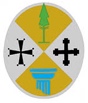 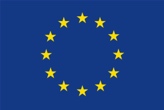 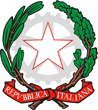 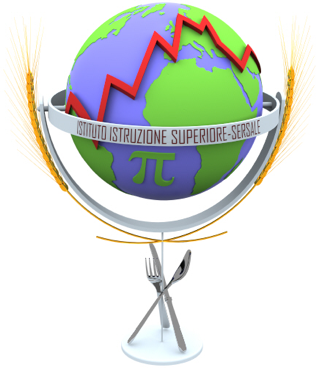 ________________________________________________________________________________													AI SIGG. GENITORIALUNNO/A ______________________Oggetto: Esito attività di recupero     Alunno/a ____________________ classe _______________Si comunica che il Consiglio di Classe nella seduta del ___________ ha preso atto dell’esito degli interventi di recupero nelle diverse discipline per come di seguito indicato:Da restituire firmata Firma del genitore ____________________________Il Coordinatore	                             				     Il Dirigente Scolastico_____________________________				             Prof.ssa Giovanna MoscatoDISCIPLINA/EGIUDIZIO SINTETICO SULLE ATTIVITA’ SVOLTERecupero totale     Recupero Parziale  Non ha recuperatoRecupero totale     Recupero Parziale  Non ha recuperatoRecupero totale     Recupero Parziale  Non ha recuperatoRecupero totale     Recupero Parziale  Non ha recuperatoRecupero totale     Recupero Parziale  Non ha recuperatoRecupero totale     Recupero Parziale  Non ha recuperatoRecupero totale     Recupero Parziale  Non ha recuperatoRecupero totale     Recupero Parziale  Non ha recuperatoRecupero totale     Recupero Parziale  Non ha recuperatoRecupero totale     Recupero Parziale  Non ha recuperato